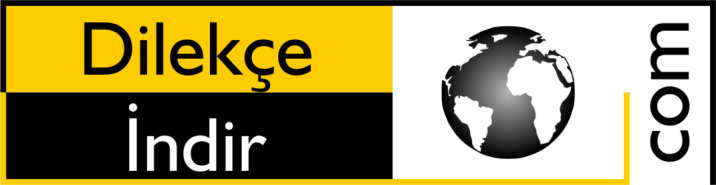 SULH CEZA HAKİMLİĞİNE                                                                ……….TUTUKLAMAYAİTİRAZ EDEN	: DİLEKÇE İNDİR, … ve … ‘oğlu/kızı, .... doğumlu , …. İli, …. İlçesi, ….. Köyü nüfusuna kayıtlı  halen…………………… adresinde  ikamet eder. T.C. Kimlik No	:00000000000TUTUKLAMA TARİHİ VE NOSU		:… Sulh Ceza Hakimliği 2020/00 SorguSUÇ		: *******  (5237 sayılı TCK’nın ***)TALEP	 :Tutuklamaya İtirazAÇIKLAMA	                     :1- Aşağıdaki maddeleri silerek bu kısımlara kendinize özgü dilekçenizi doldurabilirsiniz. Aşağıdaki olay örnek amacı güdülerek kurgulanmıştır                          		2-)  Mahkemenizin 00/00/2020 tarih ve 2020/00 Sorgu sayılı kararı ile 00/00/2020 tarihinde, tutuklanmama karar verilmiştir.                           		2-) Dosyada mevcut deliller dikkate alındığında, üzerime atılı bulunan ******* suçunun maddi ve manevi unsurlarının oluşmadığı açıkça görülecektir.                             		3-) Ben yıllardır ailem ile birlikte …………….. adresinde yaşıyorum.  ………. İlçesinde herkes beni bilir ve tanır.  Yıllardır …… işi ile uğraşmaktayım. Geçimimi sağlamak için sürekli bu işyerine gitmek zorundayım. Sabit ikametgah ve işyerimin olması nedeniyle kaçma gibi bir durumum olması söz konusu değildir.                                    		4-) Üzerime atılı suça ilişkin olan deliller toplanmıştır. Delilleri karartma şüphesi bulunmamaktadır.                                          	5-) Tutukluluk halimin devamına karar verilmesi halinde hem iş hayatım tehlikeye girecek hemde sorumlu olduğum ailemin geçimi sıkıntıya girecektir.  Bu nedenle tutuklu olmaksızın mahkemece makul görülen bir adli kontrol kararı beni ve ailemin mağduriyetini ortadan kaldıracaktır HUKUKİ NEDENLER 	: 5271 Sayılı Ceza Muhakemesi Kanunu 100 ve 101. Mad. SONUÇ VE  İSTEM 	:Hakkındaki tutuklama kararının İTİRAZEN KALDIRILARAK tutuksuz yargılamama karar verilmesine,                   			Mahkemenizin aksi bir görüş hasıl olması halinde tutuklamanın en son başvurulması gerekli tebdir olması nedeniyle tutuklama kararının 5271 Sayılı C.M.K. 109 ve devamı hükümleri gereğince  adli konrole  Çevrilmerek SALIVERİLMESİNE,				Karar verilmesi konusunda gereği saygılarımla taktirlerinize sunarım.                                                                                                                                                                                                                                                                                                                                        Adı Soyadı                                                                                                             İmza